2005年度　循環器Ⅰ（２００６年２月９日実地）１枚目（安達）問１（右心室を横から開いた図が与えられる）選択肢より部位の名称を選ぶ。A．室上稜　B.中隔尖　C.後尖　D.前乳頭筋　E.肺動脈弁問２　肺動脈弁に後半月弁がない理由２枚目（長谷川）心不全の病期を３つに分けて説明せよ３枚目（熊谷）以下の降圧薬についてその分類、機序、適応、禁忌について述べよ利尿薬プロプレノールニフェジピンカプトプリルロサルタン４枚目（岩渕）（大動脈解離のstanford分類とdebakey分類の図が与えられる。）大問１問１図の疾患名を答える問２stanford分類のA型とB型の違いについて答えよ問３大動脈解離について知っていることを述べよ大問２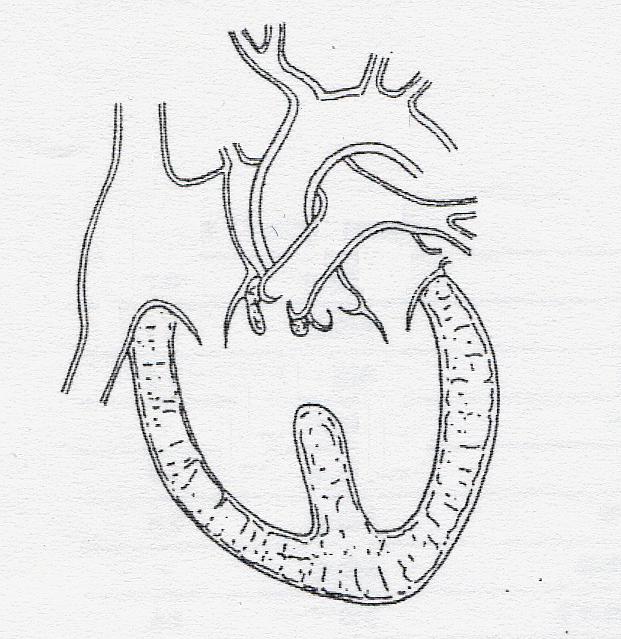 この病気は何か。また主要な血液の流れをかけこの疾患が進行したときに血流の逆転が起こるがこれはなぜかこの状態をなんというか